Al Sig. SINDACO							del Comune di FORGARIA NEL FRIULIOGGETTO: Richiesta di buono acquisti a sostegno del reddito per nuclei familiari in difficoltà – intervento di emergenza COVID-19 per solidarietà alimentare di cui all’ordinanza della Presidenza del Consiglio dei Ministri n. 658 del 29 marzo 2020 ed eventuali rinnovi_l_   sottoscritt_ ___________________________________________ (cognome e nome) nat_ il  __/__/____a __________________________ (__) e residente a FORGARIA NEL FRIULI in Via/P.zza ____________________________________________n.c. _____  - temporaneamente domiciliat_ ______________________________________________________   tel. fisso _______________________________ tel. cellulare ________________________________ -  recapito PEC________________________________ recapito e-mail ______________________________________ - di cittadinanza ______________________ - codice fiscale   __________________________________________C H I E D Edi poter beneficiare del buono acquisti di cui in oggetto in quanto attualmente si trova in una condizione di disagio economico.A tal fine, valendosi delle disposizioni di cui all’art. 47 del D.P.R. 445/2000, consapevole delle pene stabilite dagli artt. 483, 495 e 496 del Codice Penale per le false attestazioni e le mendaci dichiarazioni, sotto la propria personale responsabilità, dichiarache il proprio nucleo anagrafico è composto da n. ___ persone, di cui n. ___ minorenni – n. ___ con disabilità – n. ___ di età pari o maggiore di 65;che dall’11 marzo 2020, il proprio nucleo familiare ha avuto entrate, al netto delle imposte, di               € __________________ ;che il proprio nucleo familiare, alla data del 31 marzo 2020, risulta possedere un patrimonio in denaro (depositato presso istituti di credito e/o uffici postali o altrimenti custodito) inferiore a € 3.000,00;che l’importo mensile dell’affitto/mutuo per l’abitazione di residenza ammonta ad € _____________;che nessun componente il nucleo familiare è beneficiario di interventi economici erogati da enti pubblici;che il proprio nucleo familiare beneficia già dei seguenti interventi economici erogati da enti pubbliciammortizzatori sociali o altri interventi di sostegno al reddito collegati all’emergenza epidemiologica COVID-19: tipologia intervento _________________________ importo mensilità di marzo 2020 € _________________________tipologia di intervento _________________________________________ importo mensilità di marzo 2020 € ___________________________ Dichiara inoltre di essere consapevole: - che l’eventuale buono acquisti che dovesse essere concesso a fronte della presente domanda potrà essere utilizzato esclusivamente per l’acquisto di generi alimentari o prodotti di prima necessità, utilizzabili presso gli esercizi commerciali convenzionati del comune di Forgaria nel Friuli;- che il Comune procederà alla verifica della veridicità delle dichiarazioni rese, a seguito di specifica selezione o a campione;_l_ sottoscritt_, in riferimento alle norme europee e nazionali in materia di privacy, presta il proprio consenso al trattamento dei dati e/o alla comunicazione dei medesimi ai fini istituzionali dell’Ente con particolare espresso riferimento ai dati sensibili, ai sensi degli artt. 20,21 e 22 del D.Lgs. 196/2003, ed anche a eventuali trattamenti dei dati personali riservati necessari per la gestione dei rapporti del Comune con altri enti, istituti pubblici e scientifici che sono stati espressamente incaricati al trattamento o perché l’Ente è sottoposto al controllo degli stessi o perché legato da rapporti amministrativi o tecnici o convenzionali (l’informativa è reperibile su sito istituzionale dell’ente)Data __/__/____					firma ___________________________________Allega alla presente copia del documento di identità ______________________________ n.______________________ rilasciato da ________________________         il __/__/_____ con scadenza il __/__/___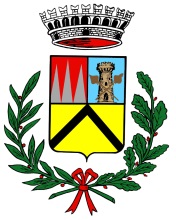 COMUNE DI FORGARIA NEL FRIULIProvincia di UdineMedaglia d'oro al Merito Civile - Eventi sismici 1976